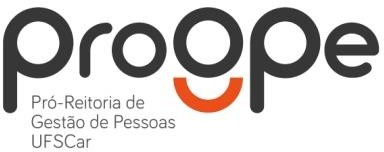 COMISSÃO JULGADORA PROVISÓRIACHAMADA PÚBLICA DE REDISTRIBUIÇÃO PROFESSOR DO MAGISTÉRIO SUPERIORDEPARTAMENTO DE MATEMÁTICACAMPUS SÃO CARLOSA Divisão de Desenvolvimento de Pessoas da Pró-Reitoria de Gestão de Pessoas da Universidade Federal de São Carlos, torna pública  a Comissão Julgadora Provisória, da Chamada Pública de Redistribuição, para Professor do Magistério Superior, do Departamento de Matemática do Centro de Ciências Exatas e de Tecnologia, campus São Carlos, conforme Edital  006/2022:- Prof. Dr. Pedro Luiz Queiroz Pergher – (DM/UFSCar) - Presidente- Prof. Dr. Dimas José Gonçalves – (DM/UFSCar)- Prof. Dr. Lucas Catão de Freitas Ferreira – (IMECC/UNICAMP)
- Prof. Dr. Edivaldo Lopes dos Santos – (DM/UFSCar) - (Suplente)- Prof. Dr. Sergio Henrique Monari Soares – (ICMC/USP) - (Suplente)            São Carlos, 16 de março de 2022.Divisão de Desenvolvimento de Pessoas Pro-Reitoria de Gestão de Pessoas